Harry PotterSpeaking parts: Petunia, Hagrid, Harry, Vernon, Molly, Ron, Weasley’s, Fred/George, dumbledore, Flitwick, Ginny, McGonagall, Neville, Lavender Brown, Patil twins, snape, Hermione, Voldemort, Tournament announcer, Malfoy, Belatrix, train conductor, parents Nonspeaking parts: kids at hogwarts, parents, nagini, other snake in chamber of secrets, hedwig  Singing Roles: Harry, dumbledore, snape, flitwick, mcgonagal, teachers, ron, heroine, champions 1, champion 2, champion 3, Voldemort, malfoy, bellatrix, quidditch players  coProps list: wizard hats, brooms, books, train background?, wands, snakestume (ala’ horse costume with two people in it?, DRY ICE!!!!!, sword (for snake battle) Idea: *whenever anyone says voldemort it’s like haman (get groggers)*Seating: The whole camp is sitting by the four houses (dressed in the colors), Can have people from Nivonim being “head boy/girl” and “prefect” and sitting with them (if we want) If we want to add things to make it longer (if we need):Song about quidditch: defying gravity, I believe I can fly Death eater song: Bad Michael Jackson, https://www.buzzfeed.com/annakopsky/yaaass-bitch?utm_term=.jbQkk8EkL#.dv8bbpZbM Scene 1: *Harry Potter theme music* 12 YEARS LATER(NOTE: How will all these time changes be indicated?  Signs?  Music?)*Hagrid knocks on a door**Hagrid knocks down the door and looks at Harry*Harry sings I’ve got the magic in me BOB (Harry sings, Hagrid can have one line if we want) *Hagrid shrugs*Scene 2: IN FRONT OF THE CURTAIN-- SEE RON AND FAMILY WITH SUITCASES AND HARRY COMES FROM OTHER SIDE-- THEY PUSH THROUGH CURTAIN- IT OPENS ON BUSY TRAIN STATION SCENE- WHOLE EDAH CAN BE RUSHING TO THE TRAIN/SAYING GOODBYE ETC*run through curtain and get to train* Curtain closes with train noise-- as kids board the train (maybe make cardboard train cut out???) and parents wave good bye-- maybe play Hogwarts express music--Train noise stops and the “kids” who were on the train rush from both sides in front of curtain. Curtain opens and the rest of the edah is waiting to welcome them (can be dressed like teachers etc)Stage set with flags, benches etc. (needs to look like a great hall and still be easy to move on and off)Get to hogwarts: edah sings welcome to my house by flo rida (bruchim habayim lhogwarts) People who get solos: Teachers (snape, flitwick, mcgonagall, dumbledore) chorus sung by all of the students (edah minus first years) If we have people who want to sing sit with the houses in the audience being “head boy/girl” and “prefects” they can get up and sing during this song (even give them solos?) During the song we can have each teachers say something about their subject (charms, transfiguration, defense against the dark arts, etc. if we want to change the lyrics of the song), In the middle of the song pause for the sorting Sorting hat: there are 4 houses, gryffindor , ravenclaw, hufflepuff and slytherin Call out random people who get sorted Then sort Harry, Ron and Hermione into Gryffindor Continue with the song, this time all the people who are sorted will join into the song Maybe do the sorting hat thing in the middle of the BAG or in front of the stage and have people from on stage and some from audience get sorted’Song ends  Scene 3:Sound re school is in session-- teachers all go to their classrooms around the BAGMagic Dance -> During the dance have them weave through Hogwarts classes that are going on in different parts of the BAG 1 YEAR LATER Scene 4:Whistles blowingHarry, Ron, Quidditch players sing: I believe I can fly, soaring flying (hsm), defying gravity (NOTE: I think the quidditch scene should go somewhere else, instead of breaking up the chamber of secrets stuff  -- maybe put it before scene 4, OR put Ginny's disappearance right after the quidditch thing)Picture that says: a student has been taken into the chamber of secrets Ron, Hermione, Harry are walking with brooms (like coming to quidditch practice)In the front of the stage on floor -- a student runs up with the picture and hands it to Ron, Hermione and Harry (other students can be around as well)Scene 5:On stage --- curtain opens: Picture that says: enemies of the heir beware the chamber of secrets has been openedIN CLASS- a bunch of kids with books openGinny wanders away, picks up a book and starts to flip through it. CURTAIN CLOSES on the class scene. We hear a hissing sound that gets louder and louder and then Ginny “disappears” (She can be pulled off stage maybe as the hissing gets very loud)*Harry Ron and Hermione go over and listen to the teachers talking*Scene 6:Everyone scatters-- Harry, Ron, and Hermione rush up on stage-- the hissing sound gets louder and louder, curtain opens and you see Ginny on the ground, the book near her and a big snake is looming over her. Tom Riddle (whoever plays voldemort will also play tom riddle) is laughing next to her 30 second - 1 minute matrix dance with Voldemort, Snake, Harry and Ginny (+ ron and hermione?)Intense choreography ends with Harry killing the snake and stabbing the diary https://www.youtube.com/watch?v=XYKUeZQbMF01 YEAR LATER Scene 7:*Students Start whispering to each other*Tournament singers/champions sing “we are the champions” (open to all suggestions)Idea: it is staged like the the announcement of the Yom Sport winner. Every Time someone “goes down” they sing the chorus again. When it is just Harry he sings “I am the champion”.The champions go through the challenges throughout the song: fighting a dragon, swimming underwater for an extended period of time and then a maze. The maze leads Harry to a portkey which leads Harry to Voldemort (voldemort returns surrounded by death eaters):DRY ICE or some other kind of smoke thing behind the curtain OR in middle of BAG but might be much easier to set up smoke behind curtain.-- lights are very low- and need some type of music that is used everytime Voldemort is in the house (also maybe the same for Harry or Dumbledore)*harry is tied up and wormtail puts things in a bowl - voldemort steps out* (or we can have the group in a circle and they step back to reveal V)*Death Eaters bow their heads**thriller music and Harry/Voldemort start to duel, that then transitions in to the death eater dance, which then transitions back to thriller music for Harry to win the duel and go back to hogwarts* Scene 8:Set in front of curtain-- need to have Harry win the duel and get blown back towards the stage-- to where Dumbledore is waitingDumbledore should have a chart with pictures of all of the places-- OR we can have a preview video that just shows all of the places as he lists them and then we run the movieScene 9:Harry, Hermione, Ron -- in front of stage--They run off the stage and we start the moviehorcruxes- montage of harry/dumbledore finding all the horcruxes (ie: ring is in the hermit house, locket is in the agam etc.) Scene 10:This scene should be in the middle of the BAG at half court circleGiant fight scene - this is my fight song by rachel plattenPeople who have solos : Harry, Ron, Hermione, Voldemort, Bellatrix and MalfoyWhole edah sings chorouses Hebrew: https://www.youtube.com/watch?v=qRKojy40ZmU *Voldemort dies and everyone cheers* Scene 11:Someone goes across the stage with a sign that says 19 years laterSET UP: TRAIN STATION AGAIN-- and they burst through curtain to enter platform 9 ¾ and whole edah is rushing around to catch train/say goodbye to kids on train (same scene as in the beginning)--Edah song: Sentimental song that chanichim pick Songs:I’ve got the magic in me (Harry, scene 1)Welcome to my house (teachers, all, scene 2)Flying song (scene 4/5/6)We are the champions (triwizard champions, scene 7)Fight Song (Harry, Ron, Hermione, Malfoy, Bellatrix, etc., scene 10)Uf Gozal (parents, scene 11)Final song (all, scene 11)Dances:Magic dance/ classes (scene 3)Matrix/ chamber of secrets dance (scene 6)Death eater dance (scene 7)Bruchim hbaim lhogwartsThis is my fight song Parts: Petunia: GabbyHagrid: Doron Harry (singing and speaking): Leah Simon Vernon: Ben Kane  Molly: Hadara Ron (singing and speaking): HammyWeasley’s, Fred/George --> JJ/Coco Dumbledore (singing and speaking) -> DoreFlitwick (singing and speaking): Sophie Ginny: Abby Asia  McGonagall (singing and speaking): Alyssa Neville: Ethan LDean Thomas: Ari Carp  Patil twins, Snape (singing and speaking): Orly Hermione (singing and speaking): EllieVoldemort (singing and speaking): Jared Linder Tournament announcer: Sam OMalfoy (singing and speaking) -> Yosef Belatrix (singing and speaking) -> Ariel Creditor train conductor: David SugarmanParents: everyonechampions 1: Ruthie Stein, champion 2; Amelia, champion 3: Ariel Creditor , Quidditch players: Ty Nachenberg, Josh Garber, Aaron Knish, Fighter 1: Ahava Fighter 2: Lily Fighter 3: Mimi Nonspeaking parts: Hedwig: Ayelet Basilisk snake: Sam O/ Behn Eban Nagini: Ethan N Transition SheetHarry potter puppet pals:On stage: Orli, Dore, Hammy, Leah, Ellie, Jared In the wings: Gabby Hyman, Doron Fox, Leah Simon, Ben KaneScene 1 - Harry finds out he is a wizard On stage: Gabby Hyman, Doron Fox, Leah Simon, Ben KaneIn the wings: Hadara, Jacob Hamermesh, Nicole Selig, David Sugarman, Dore F-B Scene 2 - Platform 9 ¾ On Stage: Hadara, Jacob Hamermesh, Nicole Selig, Leah Simon, David Sugarman In the wings: Edah, Dore F-B, Alyssa, Orli, Sophie Scene 2 song - Bruchim Habaim L’hogwarts On Stage: Edah Scene 3 - Magic dance On stage: people who are in the magic dance In the wings: Sophie, Leah Simon, Hammy, Ellie, Josh Garber, Ty Nachenberg, Aaron Knishkowy Scene 4 - I believe I can fly On stage: Sophie, Leah Simon, Hammy, Ellie, Josh Garber, Ty Nachenberg, Aaron Knishkowy In the wings: Abby Asia, Alyssa Leventhal, Ethan Leifman, Ari Carp, Leah, Hammy, Ellie Scene 5 - Asking about the chamber of secrets On stage: Abby Asia, Alyssa Leventhal, Ethan Leifman, Ari Carp, Leah, Hammy, Ellie In the wings: Jared Linder, Abby Asia, Hammy, Ellie, Leah, Behn- EbanScene 6 - Chamber of secrets On stage: Jared Linder, Abby Asia, Hammy, Ellie, Leah, Behn- EbanIn the wings: Dore, Ruthie, Ariel Creditor, Amelia, Leah, Jared Linder, Yosef Nelson, PEOPLE IN DEATH EATER DANCE Scene 7 (part 1) - Tournament song On stage: Ruthie, Ariel, Amelia, Dore, Leah In the wings: Jared, Ariel, Yosef, People in death eater dance Scene 7 (part 2) - Death Eater danceOn stage: Jared, Ariel, Yosef, people in death eater dance In the wings: Leah, Dore Scene 8 - Conversation between Harry and Dumbledore On stage: Dore, Leah In the wings: Leah, Hammy, Ellie Scene 9 - Conversation about horocroux  On stage: Leah, Hammy, Ellie In the wings: Jared, Ariel, Yosef, death eaters, EDAH Scene 10 - This is my fight song On stage: EDAH Scene 11 - 19 years later (see you again) On stage: hammy, leah, ellie, EDAH Harry Potter Puppet PalsSnape: What is that mysterious ticking noise?  Snape (mumbling): Not over here, not over there...(Stops and looks to his left and right)Snape: Kinda... catchy.(Continues bobbing, and now starts talking to a beat)Snape: Snape, Snape, Severus Snape. Snape, Snape, Severus Snape.Dumbledore: (pops up) Dumbledore!Snape: Snape, Snape, Severus Snape.Dumbledore: (pops up) Dumbledore!(Loop continues again, and then Ron pops up)Ron: (as Snape is talking) Ron, Ron, Ron WEASLEY!(His loop continues as such, and after another, Hermione pops up)Hermione: Hermione, Hermione!(Others loop)Hermione: Hermione, Hermione, Hermione!(Harry pops up while Hermione joins the loop)Harry: Harry Potter, Harry Potter, uh! Harry Potter, Harry Potter, yeah!(Others loop)Harry: Harry Potter, Harry Potter, uh! Harry Potter, Harry Potter, that's me!(Looping stops)(Back and forth, progressively faster)Snape: Snape!Harry: Harry!Snape: Snape!Harry: Harry!Snape: Snape!Harry: Harry!Snape: Snape!Harry: Harry!Snape: Snape!Harry: Harry!Snape: Snape!Harry: Harry!Snape: Snape!Harry: Harry!Snape: Snape!Harry: Harry!Dumbledore: (naked) DUMBLEDOOOOOORE!Hermione: Heeeeermione(Looping begins again, but Harry has a different loop)Harry: Harry Potter, I'm Harry Potter. I'm Harry Potter, Harry, Harry Potter.(Looping stops)(All together)Singing our song, all day long at Hooooooooooooogwaaaaaaaarts!Ron: I found the source of the ticking! It's a pipe bomb!Harry and Hermione: Yaaaaaa-!(Dumbledore and Snape look at each other)(Ticking stops, a huge, fake looking explosion happens. Chunks of puppet flesh fall.)(Voldemort pops up)Voldemort: Muhuhuhuhuhahahaha!(Voldemort starts tapping his wand on the stage)Voldemort: Voldemort, Voldemort, ooh, Voldy. Voldy, Voldy, Voldemort!Harry Potter SongsSee You again Fight Song ChorusSee You AgainMusicScene 1:Knock on doorI’ve got the magic in me (dropbox)Scene 2:Train noise (thomas the tank engine theme song?) Bruchim habim lhogwarts (dropbox)Scene 3:Magic dance Scene 4:I believe I can fly (dropbox)Quidtich noisesScene 6:https://www.youtube.com/watch?v=XYKUeZQbMF0Scene 7 (part 1):We are the champions (dropbox)Scene 7 (part 2):Thriller Death eater dance Scene 10:This is my fight song (dropbox)Scene 11:Train noise See you again Props, Sets, & CostumesCostumes: Hagrid - Big beard, pillow under a jacket, slacks Petunia - black shabbat clothes Vernon - black and white shabbat clothes Molly Weasley - oversized shirt/ dress, red wig Ron - button down shirt, red wig Fred - big sweatshirt, red wig Dumbledore - long beard, bathrobe (can use white fabric that aryeh)Flitwick - long pants/ button down Ginny - skirt/ sweater McGonagal - long black dress, glasses, hat Neville - buttdown shirt, shorts pulled up hight Dean thomas - shabbat outfit Snape - long black cape Hermione - shirt and skirt Voldemort - black long cape, white facemask (aryeh has both)Magic dance - ? Malfoy - green pants, backwards hat, pink shirt, sunglasses Bellatrix - witch hat, black dress Train Conductor - suspenders, hat Tournament champions - athletic clothes Quidditch players - jerseys/ sports clothes Death eaters - black trash bags Hogwarts students - casual dress People fighting - ?Hedwig - white owl costume Snake - all green, tail, snake outfit? Props door ChairsTicket 9 ¾ sign Benches Sorting hat (from Rabbi Gelb)Banners for houses  (who is holding them)Wands (in little house) need to decoratePotion class stuff  (bowls and spoons)Teaching posters Brooms (In BAg AND ONE IN ARYEHS ROOM)Quidditch balls (in BAG)Sign saying, “a student has been taken into the chamber of secrets”Books Horcrux picturesSnake skin (aryeh’s room)People being statues (done)Dry ice? Snappers Trash can Light sabers (nadav and emmet)Finger lights Sign for “19 years later” Glow sticks (In little house)Trophy (maybe kiddish cup trophy???) otherwise make it out of paperPhotos of places. Marcia gets from WallgreensSets: Hogwarts Dursley house Platform 9 ¾ Sounds:Train whistle and train moving soundCrowded train station School bellHarry Potter Bingo Sheethttp://newsfeed.time.com/2012/09/09/watch-all-of-the-harry-potter-movies-in-13-minutes/Non bingo actions:You hear the word “Voldemort” scream “boo” and make noiseYou hear “lumos” someone needs to turn on the lights in the roomYou hear “bloody” stand up and scream “bloody hell”Anytime Hedwig (Harry’s owl) is shown make owl noises Whenever the Mirror of Erised is mentioned shout out your hopes and dreamsWhenever Quirrell acts nervous comfort him and tell him that you’re here for himBingo actions:Hadrid says “yer”Hermione corrects Ron or HarryRon eats Theme music is played Malfoy mentions his father Points are taken away from a houseSomeone says "muggle"someone says "Expelliarmus"Dumbledore winks Someone says, “he-who-must-not-be-named”Uncle Vernon’s mustache twitches Hermione fixes Harry’s glasses Snape ignores Hermione Troll tries to hit Harry Someone says “Happy Christmas”Hermione says “Restricted section” Harry becomes invisible Seamus Finnigan is bad at magicNeville asks where his toad isMadam Hooch says “Up”Hagrid says “I shouldn’t have said that”Harry spots the Golden SnitchHermione raises her handMcGonagall is a catBinger Card Maker: https://myfreebingocards.com/bingo-card-generator/results/gn7cfcBreakout
Monday night - A side dinner Tuesday night - B side dinner Start with:Harry Potter theme music plays as all of Nivonim walk into the Chadar/ around the chadarNiv gets into position spread out around the entire chadar Bruchim Habaim l’hogwarts People with solos will be by the microphone to sing the songThe rest of the edah is spread out around the Chadar singing the chorusAs the song ends: Dumbledore stands in the middle of the Chadar and says: “it’s time for the sorting” He lines up all of the Roshes in the middle of the Chadar Puts a hat on each rosh and yells out what house they are in  A side:Cochavim - Hufflepuff Ilanot - GryffindorSolelim - RavenclawShoafim -  Slytherin Amitzim/ Voced: Gryffindor B side:Magshimim - Hufflepuff Bogrim - Ravenclaw Machon - Slytherin Nivonim - Gryffindor Ends with:Harry, Ron and Hermione yell into the microphone: The Nivonim play, this thursday is ………… HARRY POTTER!!!!Harry Potter theme music is played during pass up for the rest of the week!!!! Hogwarts Letter for Edot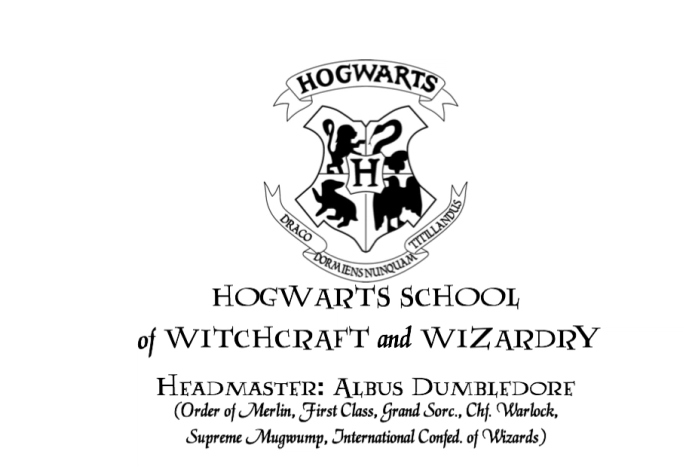 Dear ________________, We are pleased to inform you that you have been accepted at Hogwarts School of Witchcraft and Wizardry. The machazemer begins on Thursday, July 19th, right after Aruchat Erev. We look forward to seeing you there! 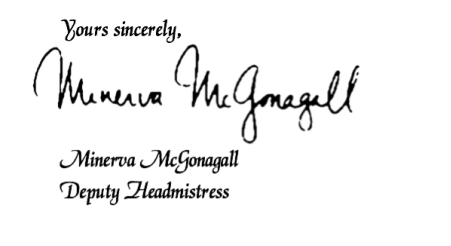 Dear Yedidiya, We are pleased to inform you that you have been accepted at Hogwarts School of Witchcraft and Wizardry in the house of Hufflepuff. The machazemer begins on July 19th. We await your audition by tonight. Please note, your application will not be considered complete until you send in a completed W4, a Physical completed by your physician, and a completed certificate from concussion training. (Quidditch is no joke)Groups for Yom PlayCore cast: Leah Simon HammyDoreEllie Jared linderSets: Ayelet Weiderhorn Nina Katz Sam Orelowitz Amelia Rich Ty Nachenberg Ethan Leifman Orli Katz Ruthie Stein Costume/ Advertisement: Aaron Knishkowy Ahava Freeman Nicole Selig Cormac Duffy Ariel Creditor Avi Snowise Josh Garber Behn-Eban Props/ how to set up chadar for banquet: Ari Carp Doron Fox Sophie FogelAbby Asia Gabby HymanMimi Koenig Alyssa Leventhal Tech: Isaac Lovy David Franzen Abby HarrisEliana Nicholson Justin Krebs Ari Kane Ethan Neufeld Pit Band: Ben KaneBen DonigerYosef Nelson David Sugarman Hadara Bilsky Role of Counselors During Shavua MachazemerYoni Gelb: Costumes/advertisementMake sure everyone know what their costume isMake sure people who are in the costume group are getting all of the costumesKnow where all the costumes are and how we are going to acquire all of themHelp campers finalize their advertisement ideas Check on campers to make sure they know their lines Yoni Offit: props/ set up banquet Make sure you know where all of the props areMake sure you knowhow all of the props are getting acquiredMake sure campers know what their props are Help campers finalize set up for banquetGet all of the materials for banquet Check on campers to make sure they know their lines  Eve: props/ set up banquetMake sure you know where all of the props areMake sure you knowhow all of the props are getting acquiredMake sure campers know what their props are Help campers finalize set up for banquetGet all of the materials for banquet Check on campers to make sure they know their lines  Eli: Sets Make sure campers are creating the sets Make sure you know when they are working on setsMake sure that they sets have all the materials needed Check on campers to make sure that they know their lines Everyone all over the BAG: To  Harry Potter, the boy who lived כולם: להארי פוטר, הילד שחי!Aunt Petunia: who is it?דודה פטוניה: מי כאן?Hagrid: It is Hagrid, Keeper of the Keys at Hogwartsהאגריד: זה האגריד, שומר המפתחות של הוגווארץHarry: Hogwarts?הארי: הוגווארץ?Uncle Vernon: Don’t let him inדוד וורנון: אל תתן לא להכנס.Hagrid: Hello Harry!האגריד: אהלן הארי!Harry: What’s Hogwarts?הארי: מה זה הוגווארץ בכלל?Hagrid: A magic school. Yer a wizard harry, and you're going to Hogwarts, just like your parentsהאגריד: זה בית ספר ללמוד כסם. אתה מְכַשֵּׁף הארי...כמו הורים שלך!Harry: But i thought my parents died in a car crashהארי: אבל חשבתי שהורים שלי נפתרו בתעונת דרכים?Hagrid: Voldemort, the most evil wizard, killed them and tried to kill you but you survivedהאגריד: וולדמורט, המכשף הכי רע בעולם הרג אותם, אבל אתהֿשרדת Harry: Why? הארי: למה אני?Hagrid: Here's your ticket for the train to hogwartsהאגריד: קח את הכרטיס שלך להוגווארץHarry: platform 9 ¾????????הארי: רציף תשע שלוש ורבע?Molly Weasley: To get to platform 9 ¾ we have to go this wayמולי וויסלי: להגיע לרציף תשע שלוש ורבע הולכים מפה! Harry: You guys go to Hogwarts?? הארי: אתם הולכים להוגווארץ?Ron: Yes mate. Follow us רון: כן אחי. בוא איתנוּ!All Weasley: Yeah!כל וויסלי: כן!Fred/George Weasley: To get on the platform you have to run through here פרד/ג׳רג: רצים בתוך זה להגיע להרציף!Ron and Harry look at each other and say: Lets do it!רון והארי: יאללה!Train conductor: All Aboard the Hogwarts expressמוליך: תעלו על ההוגווארץ אקספרס!Parents: Goodbye-- have a great school year. See you at Chanukah.הורים: להתראות, תהנו, נתראה בחנוכה. Kids: Bye!L’hitraotילדים: ביי!Dumbledore: Welcome to Hogwarts!!!דמבלדור: ברוכים הבאים להוגווארץFlitwick: Time for quidditch practice פיטוויק: זמן לכדור קווידוץ׳!Ginny: Professor whats the chamber of secrets? ג׳יני: פרופסור מה זה חדר הסודות?Mcgonagall (transfiguration): Something that one of the founders put in the school, no one knows what's in it.מקגונגל: משהו מהקמת הבית ספר. עכשיו אף אחד יודע מה זה Neville: Is there a monster in it? נביל: יש שם מפלצת?McGonagall: We do not know. Everyone must be carefull!מקגונגל: לא יודעים. תזהרו...Dean Thomas: *Reads the poster*  A student has been taken into the chamber of secrets.ל: תלמיד נלקח לחדר הסודות.EVERYONE gaspsPatil twins: Who do you think it is? פטיל: מי זה יכול להיות?Dumbledore: do we know what happened?דמבלדור: יודעים מה קרה?Snape (potions): Ginny was taken. סנאף: הם לקחו ג׳יניFlitwick (Charms): and the thing in the chamber of secrets is a snake פיטוויק: והדבר בתוך חדר הסודות הוא נחש...EVERYONE gasps  Hermione: Ginny is down there with a huge snakeהרמיוני: ג׳יני שם עם נחש מטורףRon: that's my sister! We have to do somethingרון: צריכים לעשות משהו, זאת אחותיHarry: wait who opened the chamber of secrets? הארי: מי פתח את הדר?Hermione: voldemort, the evil man that killed your parentsהרמיוני: וולדמורת, האיש שהרג את הוריךHarry: We need to go save her now-- come on-- let’s go open the chamber of secrets…. הארי: אז צריכים להציל אותה דחוף, יאללה בואו נפתח את החדר...Tom Riddle/Voldemort: I Voldemort have taken Ginny to get to you Harry Potter!!תום/וולדמורת: אני חתפתי את גיני כדאי לפתות הארי להגיע לכאן!!!!Dumbledore: Welcome to another year at hogwarts. This year is a special year because we have the triwizard tournament!!!!!דמבלדור: ברוכים הבאים לעוד שנה פה בהוגווארץ. השנה היא ,מיוחדת בגלל שיש התחרות המכשים!Dumbledore: Champions from each wizarding school will go through three tasks. The Winner of those tasks will win the tournamentדבלדור: מנצחים מכל בית ספר קסם יעבור שלושה שלבים. והמנצח מן השלב האחרון יהיה האלוף!Tournament announcer: The champion from Berkshires Wizarding school is _____, The champion from Poconos Wizarding school is ______, the champion from Wisconsin Wizarding school is _____ and the champion from hogwarts, the palmer Wizarding school is Harry Potter רכוז:המנצח מבית ספר קסם ברקשירס היא ___________המנצח מבית ספר קסם פוקונוס היא ___________המנצח מבית ספר קסם וויסקונסין היא ___________המנצח מבית ספר קסם פלמר היא ___________Voldemort: hello my friends וולדמורט: שלום חבריםDeath eaters: welcome back, welcome backאוכלי מוות: ברוכים הבאים, ברוכים הבאיםMalfoy: voldemort we missed you מלפוי: וולדמורט, התגעגענו אליךBelatrix: What are you going to do with Harry Potter?בלתריקס: מה תעשה עם הרי פוטר?Voldemort: I’m going to kill him וולדמורט: אהרוג אותוDeath eaters: oooooooooooooooאוכלי מוות: אוווווווווHarry: why do all of these things happen to me?הרי: למה דברים כאלו תמיד קורה לי?Dumbledore: because neither can live while the other survives. You are the one that needs to defeat voldemortדומבלדור: כי אף אחד לא יכול לחיות בעוד השני שריד. אתה חייב לנצח את וולדמורטHarry: wow…. Yallah lets do it … but how?חרי: ווא… יאללה בוא נעשה את זה … אבל איך?Dumbledore: Voldemort has 7 horoxcroses, 7 places where his soul is hidden דומבלדור: יש לוולדמורט 7 הורקרוקסים, 7 מקומות שחלק מנשמתו מסתירHarry: where are they?הרי: where are they?Dumbledore: not ware palmerNot Ware, Palmer*Harry throws something at dumbledore*: are you serious?!?!?הרי: אתה רציני?Dumbledore: okay okay …. there is a ring in a shack, slytherin's locket near a lake, ravenclaw's diadem in hogwarts, his snake nagini, the diary that you stabbed, hufflepuffs cup in gringotts and youדומבלדור: אוקי, אוקי… יש טבעת בצריף, תליון של סליתרין ליד אגם,נזר של רוונקלה בהוגוורטס,  נחש שלו נגיני, היומן שדקרת, כוס של הופלפוף בגרינגוטס, ואתה.Harry: I must go and find these horcruxesהרי: אני חייב למצוא את ההורקרוקסים.Hermione: I’ll come with you הרמיוני: אני אבוא אתךRon: Me tooרון: גם אני.Harry: yallah הרי: יאללהVoldemort (to death eaters): we need to go to hogwarts to find harry potter and kill him before he gets the last horcrux וולדמורט: אנחנו צריכים ללכת להוגוורטס, למצוא הרי פוטר ולהרוג אותו לפני שהוא מקבל את ההורקרוקס האחרון.Harry: wow I can’t believe our kids are going to hogwarts and that voldemort has been gone for 19 yearsחרי: וווא אני לא מאמין שהילדים שלנו ילכו להוגוורטס ושוולדמורט מת לפני 19 שניםRon: Yeah what a crazy rideרון: כן משוגעHermione: well at least we did it together הרמיוני: עשינו את זה ביחדThe kids: bye parents see you at break! הילדים: שלום הורים, להתראות בחופשהParents: sing uf gozal Scene 1 - I’ve got the Magic in me (Harry)[Harry]I got the magic in meEverytime I touch that track it turns into goldEverybody knows I've got the magic in meWhen I hit the flow the girls come snappin' at meNow everybody wants some presto magicMagic, magic, magicMagic, magic, magicMagic, magic, magicI got the magic in me![Verse 1:]These tricks that I'll attempt will blow your mindPick a verse, any verse, I'll hypnotise you with every lineI'll need a volunteer, how about you, with the eyes?Come on down to the front, and stand right here and don't be shyI'll have you time-travellin', have your mind babblin'People tryna inherit the skill so they askin' meEven David Blaine had to go and take some classes, andI see Mindfreak like, "What's up man, what's happenin'? "So come one, come all, and see the show tonightPrepare to be astounded, no Ghost or PoltergeistYou know I'm no Pinocchio, I've never told a lieSo call me Mr. Magic Man, I float on Cloud 9[Chorous]I got the magic in me (I got the magic, baby)Everytime I touch that track it turns into gold (Yes it turns to gold)Everybody knows I've got the magic in me (I got the magic, baby)When I hit the flow the girls come snappin' at me (They be snappin' baby)Now everybody wants some presto magicMagic, magic, magicMagic, magic, magicMagic, magic, magicI got the magic in me![Harry]Tiru hakesem b’tochiNogea b’davar v’hofech lihiot zahavV’culam yodimYesh li hakesem b’tochiMatchil lirkod v’bo-u elai lomar shalomV’culam rotzim k’tzat mehakesem, kesem, kesemKesem, kesem, kesemKesem, kesem, kesemOooohhhHakesem b’tochi[Verse 1]Trikim sh’e’aseh yatzlichuGam pasuk, col pasuk mitragshim tihiuTzarich mitnadev, mah itcha, eich targishBo elai, ta’amod, tiraga, al titbayeshE’aseh lecha yom madhimBo tazmin acherimRotzim lihiot camoti az hem shoalimAfilu David Blaine haya b’citot lilmod achiEreh Mindfreak, agid lo, “mah koreh achi?”Az tavo’u, tiru hahatzagahV’tihiu mamash muchan l’hafta’ahEin li shekarim, tamid rak ha-emetKoreh li melech kesemZeh lo rak pirsomet[Harry]Tiru hakesem b’tochiNogea b’davar v’hofech lihiot zahavV’culam yodimYesh li hakesem b’tochiMatchil lirkod v’bo-u elai lomar shalomV’culam rotzim k’tzat mehakesem, kesem, kesemKesem, kesem, kesemKesem, kesem, kesemOooohhhHakesem b’tochiצנה 1– יש בי קסם(הארי)תראו הקסם בתוכינוגע בדבר והופך להיות זהבוכולם יודעיםיש לי הקסם בתוכימתחיל לרקוד ובואו אליי לאמר אחיוכלם רוצים קצת מהקסם קסם קסםקסם קסם קסםקסם קסם קסםאוווווווהקסם בתוכיטריקים שאעשה יצליחוגם פסוק, כל פסוק מתרגשים תהיוצריך מתנדב, מה איתך, איך תרגישבוא אליי, תעמוד, תרגע, אל תתבייש אעשה לך יום מדהיםבוא תזמין אחריםרוצים להיות כמותי אז הם שואליםאפילו דוד בליין היה בכיתות ללמוד אחיאראה מנדפריק, אגיד לו, ״מה קורה אחי?״אז תבואו תראו ההצגהותהיו ממש מוכן להפתעהאין לי שקרים, תמיד רק האמתקורה לי מלך קסם, זה לא רק פרסומת(כולם)תראו הקסם בתוכינוגע בדבר והופך להיות זהבוכולם יודעיםיש לי הקסם בתוכימתחיל לרקוד ובואו אליי לאמר אחיוכלם רוצים קצת מהקסם קסם קסםקסם קסם קסםקסם קסם קסםאוווווווהקסם בתוכיScene 2 - Welcome to Hogwarts[Everyone]Open up the champagne, pop!It's our house, come on, turn it up[Dumbledore]Hear a knock on the door and the night beginsCause we done this before so you come on inMake yourself at my home, tell me where you beenYou’re about to be sorted, so cheers to thisHogwarts is the place you’ll liveYeah you’ll learn what magic is Now you’re going to learn who we all is But for now we just say, ay, ay [Everyone]Welcome to Hogwarts A place filled with magic  You’ll make friends forever 7 years that are great Welcome to my Hogwarts We have four housesHufflepuff and GryffindorSlytherin and ravenclaw Welcome to Hogwarts Welcome to Hogwarts [Snape]My name is Severus Snape and I teach Potions today [Flitwick]Flitwick here and charms is the subject I teach, so prepare to slay [McGonagall]I teach Transfiguration so turn that apple into a blue jay [S+F+M]Were the teachers of hogwarts and were here to say Welcome to Hogwarts so come on let’s celebrate[Dumbledore]Hogwarts is the place you’ll liveYeah you’ll learn what magic is Now you’re going to learn who we all is But for now we just say, ay, ay [Everyone]Welcome to Hogwarts A place filled with magic  You’ll make friends forever SORTING!!!!!!![everyone]Welcome to Hogwarts A place filled with magic  You’ll make friends forever 7 years that won’t be tragic Welcome to my Hogwarts We have four housesHufflepuff and GryffindorSlytherin and ravenclaw Welcome to Hogwarts Welcome to Hogwarts [Dumbledore]Tishm’u d’fikah v’halaila matchilaSiyamnu az bo’u titztarfuTargishu banot eifo hayitem?T’henu, tismechu, t’chaycu, l’chaim!Hogwarts zeh hamakomNilmad al kesemV’tilm’du mi anachnuAval achshav nirkod wai wai!(x2) Bruchim habaimL’hogwarts hak’sumiArimah shel chevrehL’netzachBruchim HabaimL’Hogwarts[Snape]Hashem sheli Snape v’melamed shikui[Flitwick]Shmi Flitwick v’noseh sheli sharmim[McGonagall]Ani elmad otchem l’hafoch d’varim[All teachers]Anachnu morei Hogwarts, bo’u nachgog[DumbledoreHogwarts zeh hamakomNilmad al kesemV’tilm’du mi anachnuAval achshav nirkod wai wai![All](x2) Bruchim habaimL’hogwarts hak’sumiArimah shel chevrehL’netzachBruchim HabaimL’HogwartsSORTING[All](x2) Bruchim habaimL’hogwarts hak’sumiArimah shel chevrehL’netzachBruchim HabaimL’[name your house here]צנה 2– ברוכים הבאים להוגווארץ(כולם)תדפקו את הראשיאללה, זה הבית שלנו!(דמבלדור)תשמעו דפיקה והלילה מתחילהסיימנו אז בואו תצטרפותרגישו בנוח איפה הייתם?תיהנו, תשמחו, תחייכו, לחיים!הוגווארץ זה המקום נלמד על קסם ותלמדו מי אנחנואבל עכשיו נרקוד וואי וואי!x2)ברוכים הבאים להוגווארץ הקסומיערימה של חברה לנצח!ברוכים הבאים להוגווארץ(סנאף)השם שלי סנאף ומלמד שִׁקּוּי(פיטוויק)שמי פליטוויק ונוסא שלישַׁארְמים(מקגונגל)אני אלמד אותכם להפוך דברים(המורים)אנחנו מורי הוגווארץ בואו נחגוג!(דמבלדור) הוגווארץ זה המקום נלמד על קסם ותלמדו מי אנחנואבל עכשיו נרקוד וואי וואי!(כולם)x2) ברוכים הבאים להוגווארץ הקסומיערימה של חברה לנצח!ברוכים הבאיםלהוגווארץברוכים הבאיםלהוגווארץ (x2)(כולם)x2) ברוכים הבאים להוגווארץ הקסומיערימה של חברה לנצח!ברוכים הבאיםל…..Scene 3 - I believe I can fly[Quidditch players]]I used to think that I could not go onAnd life was nothing but an awful songBut now I know the meaning of true loveI’m leaning on the everlasting arms[Ron +Hermione]If I can see it, then I can be itIf I just believe it, there's nothing to it[Everyone]I believe I can flyI believe I can touch the skyI think about it every night and daySpread my wings and fly awayI believe I can soarI see me running through that open doorI believe I can flyI believe I can flyI believe I can fly[Harry]]See I was on the verge of breaking downSometimes silence can seem so loudThere are miracles in life I must achieveBut first I know it starts inside of me, oh[Ron +Hermione]If I can see it, then I can be itIf I just believe it, there's nothing to it[Everyone]I believe I can flyI believe I can touch the skyI think about it every night and daySpread my wings and fly awayI believe I can soarI see me running through that open doorI believe I can flyI believe I can flyI believe I can fly[Ron + Hermione][Ron +Hermione]If I can see it, then I can be itIf I just believe it, there's nothing to it[Everyone]I believe I can flyI believe I can touch the skyI think about it every night and daySpread my wings and fly awayI believe I can soarI see me running through that open doorI believe I can flyI believe I can flyI believe I can flyChashavti shelo oochal l’hamshichV’hachaim ho rak shir co m’vichAchshav she’ahava ani mevinZro’ot nitzchayot ani mazmin[Ron and Hermione]Im ro’imAz ma’aminimEin od mah la’asotRak ta’aminu[All]Ma’amin she’ani afEl hashamayim meal hasafChoshev al zeh yom v’lailal’fros c’nafayim bat’chilaMa’amin b’tisaB’toch hadelet ha’p’tuchaMa’amin she’ani afMa’amin she’ani afMa’amin she’ani af[Harry]]Cimat nishbarti b’toch n’siahV’lifamim hashtikah machriahYesh nisim b’chaim b’s’vivatiV’zeh matchil im koach b’tochi ooohhh[Ron and Hermione]Im ro’imAz ma’aminimEin od mah la’asotRak ta’aminu[All]Ma’amin she’ani afEl hashamayim meal hasafChoshev al zeh yom v’lailal’fros c’nafayim bat’chilaMa’amin b’tisaB’toch hadelet ha’p’tuchaMa’amin she’ani afMa’amin she’ani afMa’amin she’ani af[Ron and Hermione]Im ro’imAz ma’aminimEin od mah la’asotRak ta’aminu[All]Ma’amin she’ani afEl hashamayim meal hasafChoshev al zeh yom v’lailal’fros c’nafayim bat’chilaMa’amin b’tisaB’toch hadelet ha’p’tuchaMa’amin she’ani afMa’amin she’ani afMa’amin she’ani afצנה 3–אני מאמיןחשבתי שלא אוכל להמשיךוהחיים הוא רק שיר כה מביךעכשיו שאהבה אני מביןזרועות נצחיות אני מזמין(רון והרמיוני)אם רואיםאז מאמיניםאין עוד מה לעשות, רק תאמינו(כולם)מאמין שאני עףאל השמים מעל הסףחושב על זה יום ולילה לפרוש כנפיים בתחילה מאמין בטיסהבתוך הדלת הפתוחהמאמין שאני עף מאמין שאני עףמאמין שאני עף(רון)כמעט נשברתי בתוך נסיעהולפעמים השתיקה מכריעה יש ניסים בחיים בסביבתיוזה מתחיל עם כוח בתוכי , וואי וואי!(רון והרמיוני)אם רואיםאז מאמיניםאין עוד מה לעשות, רק תאמינו(כולם)מאמין שאני עףאל השמים מעל הסףחושב על זה יום ולילה לפרוש כנפיים בתחילה מאמין בטיסהבתוך הדלת הפתוחהמאמין שאני עף מאמין שאני עףמאמין שאני עף (רון והרמיוני)היי כי מאמין בעצמי (רון והרמיוני)אם רואיםאז מאמיניםאין עוד מה לעשות, רק תאמינו(כולם)מאמין שאני עףאל השמים מעל הסףחושב על זה יום ולילה לפרוש כנפיים בתחילה מאמין בטיסהבתוך הדלת הפתוחהמאמין שאני עף מאמין שאני עףמאמין שאני עףScene 7 - We are the champions [champion 1]I come from BerkshiresTo win the cup[champion 2]Poconos is going to win Because I have the most strength within[Champion 3]Wisconsin is number one Which means i’ve basically already won [hogwarts champion]Palmer and Hogwarts represent And I’m coming through.(And I need just go on and on, and on, and on)[everyone]We are the champions, my friends,And we'll keep on fighting 'til the end.We are the champions.We are the champions.No time for losers'Cause we are the champions of the world.[three champions sing]We are the champions, my friends,And we'll keep on fighting 'til the end.[two champions sing]We are the champions, my friends,And we'll keep on fighting 'til the end.We are the champions.We are the champions.[Harry sings]I am the champion, my friends,And I'll keep on fighting 'til the end.I am the champions.I am the champions.No time for losers'Cause I am the champion of the world.[Champion 1]Bati m’BerkshiresLizchot et hapras[Champion 2]Poconos y’natzeachHatacharut y’haras[Champion 3]Wisconsin b’makom rishonZeh lo shigui [Hogwarts champion]Palmer v’Hogwarts kiblu otanu Ein lachem sikui (V’ein mah l’hagid anachnu poh mipnei she…)Anachnu ha’alufim, achiV’anachnu nakriv ad hasof, achayotAnachnu alufimAnachnu alufim Ein zman l’loserimKi anachnu ham’natzchum shel haolam [three champions sing]Anachnu ha’alufim, achiV’anachnu nakriv ad hasof, achayot[two champions sing]Anachnu alufimAnachnu alufim Ein zman l’loserimKi anachnu ham’natzchum shel haolam [Harry sings]Ani ha’aluf, chevrehV’ani e’avod ad hasofAni ha’alufAni ha’alufEin li zman l’loserimKi ani ham’natzeach shel haolamצנה 7– אנחנו המנצחים(מנצח 1)באתי מברקשירס לזכות את הפרס (מנצח 2) פוכנוס ינצחהתחרות ייהרס(מנצח 3) וויסכנסון במקום ראשון זה לא שגוי(מנצחים מהוגווארץ)פאלמר והוגווארץ קבלו אותנו אין לכם סיכוי (ואין מה להגיד אנחנו פה מפני ש...) (כולם) אנחנו האלופים, אחיואנחנו נקריב עד הסוף, אחיות אנחנו אלופיםאנחנו אלופים אין זמן ללוזרים כי אנחנו המנצחים של העולם. (שלוש אנשים שרים) אנחנו האלופים, אחיואנחנו נקריב עד הסוף, אחיות (שתי אלופים שרים)אנחנו אלופיםאנחנו אלופים אין זמן ללוזרים כי אנחנו המנצחים של העולם. (הארי שר)אני האלוף, חברהואני אעבוד עד הסוף.אני האלוףאני האלוףאי לי זמן ללוזרים כי אני המנצח של העולם Scene 10 - fight song [Voldemort]Like a small boatOn the oceanSending big wavesInto motion[Malfoy]Like how a single wordCan make a heart open[Bellatrix]I might only have one matchBut I can make an explosion[Ron]And all those things I didn't sayWrecking balls inside my brain[Hermione]I will scream them loud tonightCan you hear my voice this time?[Everyone]This is my fight songTake back my life songProve I'm alright songMy power's turned onStarting right now I'll be strongI'll play my fight songAnd I don't really care if nobody else believes'Cause I've still got a lot of fight left in me[Voldemort]Losing friends and I'm chasing sleepEverybody's worried about meIn too deepSay I'm in too deep [Harry]And it's been two yearsI miss my homeBut there's a fire burning in my bonesStill believeYeah, I still believe[Ron]And all those things I didn't sayWrecking balls inside my brain[Hermione]I will scream them loud tonightCan you hear my voice this time?[Everyone]This is my fight songTake back my life songProve I'm alright songMy power's turned onStarting right now I'll be strongI'll play my fight songAnd I don't really care if nobody else believes'Cause I've still got a lot of fight left in me[Harry]A lot of fight left in me[Fighter #1]Like a small boatOn the oceanSending big wavesInto motion[Fighter #2]Like how a single wordCan make a heart open[Fighter #3]I might only have one matchBut I can make an explosion[Everyone]This is my fight song (Hey!)Take back my life song (Hey!)Prove I'm alright song (Hey!)My power's turned onStarting right now I'll be strong (I'll be strong)I'll play my fight songAnd I don't really care if nobody else believes'Cause I've still got a lot of fight left in me[Harry]No I've still got a lot of fight left in me[Voldemort]K’mo sirahAl HayamSholachat GalimL’t’zuzah[Malfoy]K’mo eich shemilahTiftach li et halev[Bellatrix]Im yesh li gafrorYechola l’hitpotzetz[Ron]Kol mah shelo amartiKadoorey barzel b’toch mochi[Hermione]Ani etzak otam haleilAtem shomim koli hapaam?[Everyone]Zeh shir milchamaShir shel neshamaShir she’ein dramaAnu chazakimM’achshav gam adirimB’kol ram sharimV’lo echpat li im af echad loYaminKi adayin nishar hacoach b’tochi[Voldemort]M’abed et chaverimV’culam doagimAmok midaiAni amok midai[Harry]Mitgagea l’beitiAval esh boeret b’tochiMa’aminAni ma’amin[Ron]Kol mah shelo amartiKadoorey barzel b’toch mochi[Hermione]Ani etzak otam haleilAtem shomim koli hapaam?[Everyone]Zeh shir milchamaShir shel neshamaShir she’ein dramaAnu chazakimM’achshav gam adirimB’kol ram sharimV’lo echpat li im af echad loYaminKi adayin nishar hacoach b’tochi[Harry]Hacoach b’tochi[Fighter #1]K’mo sirahAl HayamSholachat GalimL’t’zuzah[Fighter #2]K’mo eich shemilahTiftach li et halev[Fighter #3]Im yesh li gafrorYechola l’hitpotzetz[Everyone]Zeh shir milchama (Hey!)Shir shel neshama (Hey!)Shir she’ein drama (Hey!)Anu chazakimM’achshav gam adirimB’kol ram sharimV’lo echpat li im af echad loYaminKi adayin nishar hacoach b’tochi[Harry]Ken, adayin nishar hacoach b’tochi[וולדמורט]כמו סירהעל הים שולחת גליםלתזוזה[מלפוי]כמו איך שמילהתפתח לי את הלב [בלתריקס]אם יש לי גפרוריכולה להתפוצץ[רון]כל מה שלא אמרתיכדורי ברזל בתוך מוחי[הרמיוני]אני אצעק אותם הלילאתם שומעים קולי הפעם?[כלם]זה שיר מלחמהשיר של נשמהשיר שאין דרמהאנו חזקיםמעכשיו גם אדיריםבקול רם שריםולא אכפת לי אם אף אחד לא יאמיןעדיין נשאר הכוח בתוכי[וולדמורט]מאבד את חבריםוכולם דואגיםעמוק מדיאני עמוק מדי[הרי]מתגעגע לביתיאבל אש בוערת בתוכימאמיןאני מאמין[רון]כל מה שלא אמרתיכדורי ברזל בתוך מוחי[הרמיוני]אני אצעק אותם הלילאתם שומעים קולי הפעם?[כלם]זה שיר מלחמהשיר של נשמהשיר שאין דרמהאנו חזקיםמעכשיו גם אדיריםבקול רם שריםולא אכפת לי אם אף אחד לא יאמיןעדיין נשאר הכוח בתוכי[הרי]הכוח בתוכי[לוחמת #1]כמו סירהעל הים שולחת גליםלתזוזה[לוחמת #2]כמו איך שמילהתפתח לי את הלב [לוחמת #3]אם יש לי גפרוריכולה להתפוצץ[כלם]זה שיר מלחמה (הי!)שיר של נשמה  (הי!)שיר שאין דרמהאנו חזקיםמעכשיו גם אדיריםבקול רם שריםולא אכפת לי אם אף אחד לא יאמיןעדיין נשאר הכוח בתוכי[הרי]עדיין נשאר הכוח בתוכי[edah]It's been a long day without you, my friendAnd I'll tell you all about it when I see you againWe've come a long way from where we beganOh, I'll tell you all about it when I see you againWhen I see you again(Hey)(Aah oh, aah ohWooooh-oh-oh-oh-oh-oh)YeahIt's been a long day without you, my friendAnd I'll tell you all about it when I see you againWe've come a long way from where we beganOh, I'll tell you all about it when I see you againWhen I see you again(Aah oh)(Uh)(Aah oh)(Yeah)(Wooooh-oh-oh-oh-oh-oh)(Ya, ya)When I see you again(Uh)See you again(Wooooh-oh-oh-oh-oh-oh)(Yeah, yeah, uh-huh)When I see you againZeh haya yom aruka, biladecha chaver, Ukshe nifgosh et shneinu yachad al ha kol yesaperAvarnu derech arukahMehatchalahUkshe nifgosh et shneinu yachad ze yehieh niflahze yehieh niflah, ze yehieh niflahAah oh, aah ohWooooh-oh-oh-oh-oh-oh)Yeah Zeh haya yom aruka, biladecha chaver, Ukshe nifgosh et shneinu yachad al ha kol yesaperAvarnu derech arukahMehatchalahUkshe nifgosh et shneinu yachad ze yehieh niflahze yehieh niflah, ze yehieh niflah(Aah oh)(Uh)(Aah oh)(Yeah)(Wooooh-oh-oh-oh-oh-oh)(Ya, ya)When I see you again(Uh)See you again(Wooooh-oh-oh-oh-oh-oh)(Yeah, yeah, uh-huh)When I see you againזה היה יום ארוכה, בלעדך חבר וכשנפגש את שנינו יחד, על הכל יספר  עברנו דרך ארוכהמהתחלהוכשנפגש את שנינו יחד זה יהיה ניפלהזה יהיה ניפלהזה יהיה ניפלהAah oh, aah ohWooooh-oh-oh-oh-oh-oh)Yeahה היה יום ארוכה, בלעדך חבר וכשנפגש את שנינו יחד, על הכל יספר  עברנו דרך ארוכהמהתחלהוכשנפגש את שנינו יחד זה יהיה ניפלהזה יהיה ניפלהזה יהיה ניפלה(Aah oh)(Uh)(Aah oh)(Yeah)(Wooooh-oh-oh-oh-oh-oh)(Ya, ya)When I see you again(Uh)See you again(Wooooh-oh-oh-oh-oh-oh)(Yeah, yeah, uh-huh)When I see you again[Ron]And all those things I didn't sayWrecking balls inside my brain[Hermione]I will scream them loud tonightCan you hear my voice this time?[Everyone]This is my fight songTake back my life songProve I'm alright songMy power's turned onStarting right now I'll be strongI'll play my fight songAnd I don't really care if nobody else believes'Cause I've still got a lot of fight left in me[Ron]Kol mah shelo amartiKadoorey barzel b’toch mochi[Hermione]Ani etzak otam haleilAtem shomim koli hapaam?[Everyone]Zeh shir milchamaShir shel neshamaShir she’ein dramaAnu chazakimM’achshav gam adirimB’kol ram sharimV’lo echpat li im af echad loYaminKi adayin nishar hacoach b’tochi[רון]כל מה שלא אמרתיכדורי ברזל בתוך מוחי[הרמיוני]אני אצעק אותם הלילאתם שומעים קולי הפעם?[כלם]זה שיר מלחמהשיר של נשמהשיר שאין דרמהאנו חזקיםמעכשיו גם אדיריםבקול רם שריםולא אכפת לי אם אף אחד לאיאמיןעדיין נשאר הכוח בתוכי[edah]It's been a long day without you, my friendAnd I'll tell you all about it when I see you againWe've come a long way from where we beganOh, I'll tell you all about it when I see you againWhen I see you again(Hey)(Aah oh, aah ohWooooh-oh-oh-oh-oh-oh)YeahIt's been a long day without you, my friendAnd I'll tell you all about it when I see you againWe've come a long way from where we beganOh, I'll tell you all about it when I see you againWhen I see you again(Aah oh)(Uh)(Aah oh)(Yeah)(Wooooh-oh-oh-oh-oh-oh)(Ya, ya)When I see you again(Uh)See you again(Wooooh-oh-oh-oh-oh-oh)(Yeah, yeah, uh-huh)When I see you againZeh haya yom aruka, biladecha chaver, Ukshe nifgosh et shneinu yachad al ha kol yesaperAvarnu derech arukahMehatchalahUkshe nifgosh et shneinu yachad ze yehieh niflahze yehieh niflah, ze yehieh niflahAah oh, aah ohWooooh-oh-oh-oh-oh-oh)Yeah Zeh haya yom aruka, biladecha chaver, Ukshe nifgosh et shneinu yachad al ha kol yesaperAvarnu derech arukahMehatchalahUkshe nifgosh et shneinu yachad ze yehieh niflahze yehieh niflah, ze yehieh niflah(Aah oh)(Uh)(Aah oh)(Yeah)(Wooooh-oh-oh-oh-oh-oh)(Ya, ya)When I see you again(Uh)See you again(Wooooh-oh-oh-oh-oh-oh)(Yeah, yeah, uh-huh)When I see you againזה היה יום ארוכה, בלעדך חבר וכשנפגש את שנינו יחד, על הכל יספר  עברנו דרך ארוכהמהתחלהוכשנפגש את שנינו יחד זה יהיה ניפלהזה יהיה ניפלהזה יהיה ניפלהAah oh, aah ohWooooh-oh-oh-oh-oh-oh)Yeahה היה יום ארוכה, בלעדך חבר וכשנפגש את שנינו יחד, על הכל יספר  עברנו דרך ארוכהמהתחלהוכשנפגש את שנינו יחד זה יהיה ניפלהזה יהיה ניפלהזה יהיה ניפלה(Aah oh)(Uh)(Aah oh)(Yeah)(Wooooh-oh-oh-oh-oh-oh)(Ya, ya)When I see you again(Uh)See you again(Wooooh-oh-oh-oh-oh-oh)(Yeah, yeah, uh-huh)When I see you again